Decreto do Chefe do Executivo n.º. 012/2020, de 02 de junho de 2020.Dispõe sobre a integração dos serviços de assistência social às medidas de enfrentamento a Pandemia do Novo Corona Vírus, já estabelecidas pelos Decretos Municipais n.º. 005/2020, 006/2020, 007/2020, 008/2020 e 09/2020, e dá outras providências.O Prefeito do Município de São João do Tigre, Estado da Paraíba, no uso das atribuições que lhe conferem o artigo 23, incisos IV, da Lei Orgânica do Município, e,Considerando que a saúde é direito de todos e dever do Estado, garantido mediante políticas sociais e econômicas que visem à redução do risco de doença e de outros agravos e ao acesso universal e igualitário às ações e serviços para sua promoção, proteção e recuperação, na forma do artigo 196 da Constituição da República;Considerando a classificação pela Organização Mundial de Saúde, no dia de 11 de março de 2020, como pandemia do Novo Corona Vírus;Considerando que o Município já vem tomando medidas administrativas de contingência, devido a necessidade de se estabelecer um plano de resposta a esse evento e para estabelecer a estratégia de acompanhamento e suporte dos eventuais casos suspeitos e confirmados;Considerando que a situação demanda o emprego urgente de medidas de prevenção, controle e contenção de riscos, danos e agravos à saúde pública, a fim de evitar a disseminação da doença no Município;Considerando o pedido da Organização Mundial de Saúde para que os países redobrem o comprometimento contra a pandemia do Novo Corona Vírus;Considerando as medidas adotadas pelo Governo do Estado da Paraíba por meio do Decreto n.º 40.122/2020, de 14 de março de 2020 e suas alterações posteriores;Considerando o teor da Recomendação 004/2020, de 27 de maio de 2020, da Promotoria de Justiça Cumulativa do Ministério Público da Paraíba em Monteiro;Considerando o Decreto Federal n.º. 10.282/2020, de 20 de março de 2020, no parágrafo 1º, do seu artigo 3º, inciso II, que classifica como serviço público e atividade essencial indispensável os relacionados a assistência social e o atendimento à população em estado de vulnerabilidade,Faz saber que DECRETA:Art. 1º Este Decreto regulamenta a retomada das atividades administrativas relacionadas aos serviços de assistência social de competência do Município, através da Secretaria de Secretaria Municipal de Desenvolvimento Social e Segurança Alimentar da Prefeitura Municipal.Art. 2º O Poder Executivo Municipal adotará as seguintes medidas mitigadoras para contenção do novo Corona Vírus, no âmbito da Secretaria Municipal de Secretaria Municipal de Desenvolvimento Social e Segurança Alimentar:I – restabelecer e manter o funcionamento do Centro de Referência de Assistência Social (CRAS), com horário de atendimento preferencialmente por meio  do telefone/WhatsApp: (83) 996046961, das 08h00min às 17h00min, de segunda a sexta-feira, limitados os atendimentos presenciais a situações de urgência previamente constatados e autorizados, observada as regras de distanciamento seguro, número máximo de pessoas nos ambientes, assegurando-se a proteção eficiente aos profissionais e usuários;II – suspender os eventuais períodos de férias ou de outros afastamentos de servidores da Secretaria de Assistência Social, tanto para sua concessão quanto para a continuidade do gozo, a exceção de licença médica e das situações mencionadas no inciso IV deste artigo;III – realizar a capacitação dos servidores e profissionais da Secretaria para observância das regras de segurança nos atendimentos aos usuários;IV – solicitar a contratação emergencial de servidores para fins de substituição dos que integram o grupo de risco, apresentem sintomas da doença, ou por afastamento definitivo, reduzindo-se os seguintes prazos do processo seletivo, com atos realizados exclusivamente pelo e-mail institucional da Comissão Permanente do Processo Seletivo Simplificado da Secretaria Municipal de Administração:a) de inscrição para 48h (quarenta e oito horas); e,b) de eventuais recursos para 24h (vinte e quatro horas). V – adquirir e distribuir equipamentos de proteção individual (EPIS) aos servidores da Assistência Social para o exercício das suas funções nos prédios dos órgãos mencionados no inciso I, deste artigo;VI – disponibilizar álcool em gel, máscara de proteção individual e copos descartáveis aos usuários dos serviços de assistências social quando em atendimento presencial nos prédios dos órgãos mencionados no inciso I, deste artigo;VII – identificar e relacionar as pessoas usuárias dos serviços de assistência social de que trata o inciso I, deste artigo, que sejam integrantes de grupo de risco (idosos, gestantes, lactantes etc.) para que recebam acompanhamento remoto por meio de telefone ou WhatsApp: (83) 99604-3961;VIII - cadastramento para inclusão de usuários do Cadastro Único (CadÚnico) do Governo Federal, por meio de contato através de e-mail institucional específico da Secretaria (pbf_cadunico_sjt@saojoaodotigre.pb.gov.br e desenvolvimentosocialsjt@saojoaodotigre.pb.gov.br), auxiliado pelo contato via telefone e WhatsApp: (83) 999442611 e (83) 99810-8706, conservando-se a integridade dos dados de comunicação eletrônica para fins de segurança, controle e prova do atendimento;IX – realização de campanha educativa e de conscientização sobre o métodos de prevenção ao contágio pelo Covid 19;X - aquisição de cestas básicas para distribuição a setores da sociedade mais prejudicados, cadastrados pelo órgão, por conta da retração econômica causada pela pandemia do novo Corona Vírus.	Art. 2º As medidas previstas neste Decreto poderão ser reavaliadas a qualquer momento, mesmo antes do prazo estipulado no artigo 1º, bem como terem sua aplicação regulamentada por meio de portaria da Secretaria Municipal de Desenvolvimento Social e Segurança Alimentar.Art. 3º Este Decreto entra em vigor na data de sua publicação. Art. 4º Ficam revogados as disposições em contrário.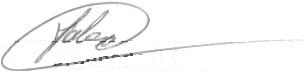 José Maucélio BarbosaPREFEITO